Отче о проведении школьного этапа спортивных игр вспортивном клубе «Факел»МБОУ Гимназия №5 им А.А.Алиева 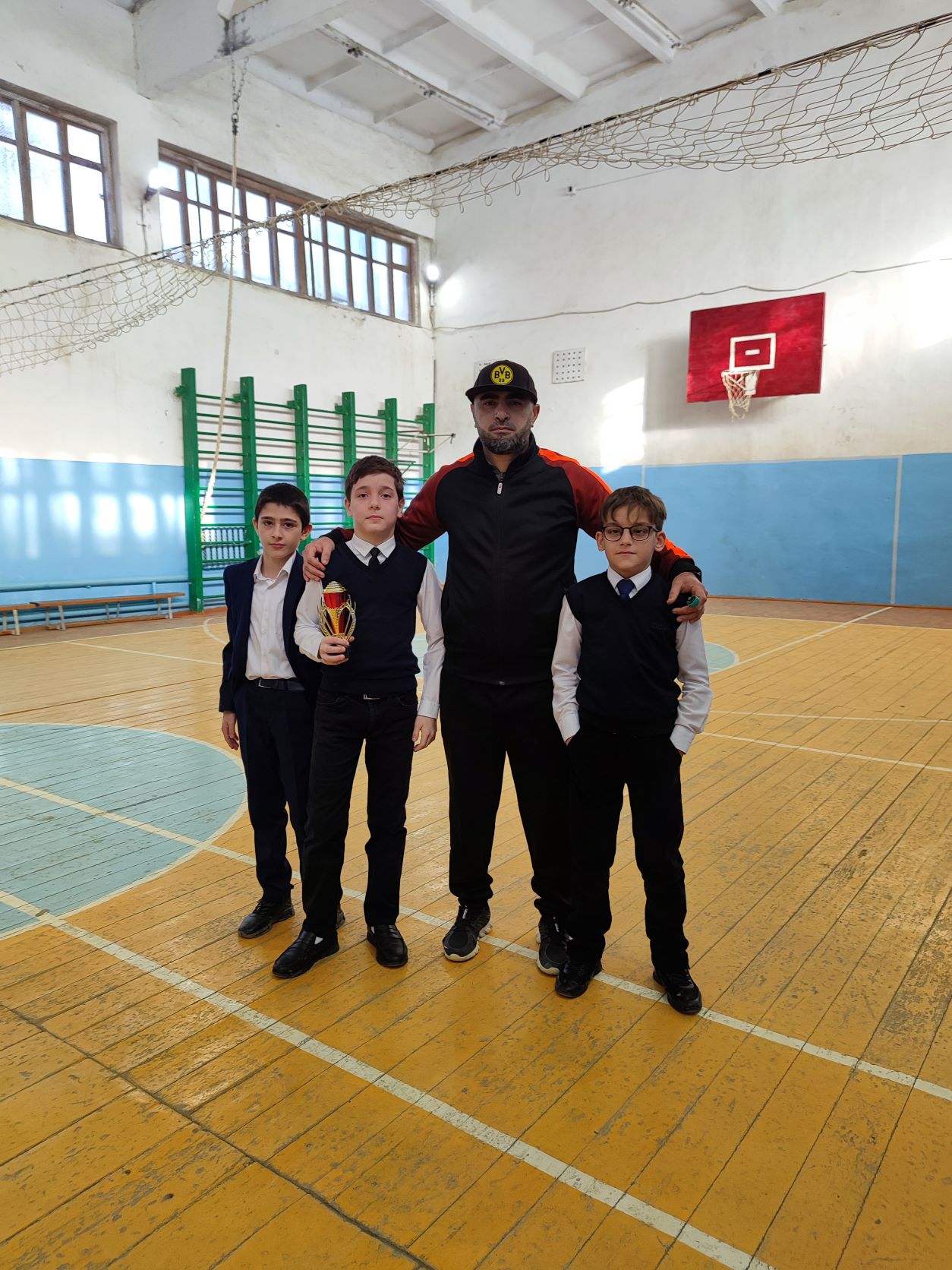 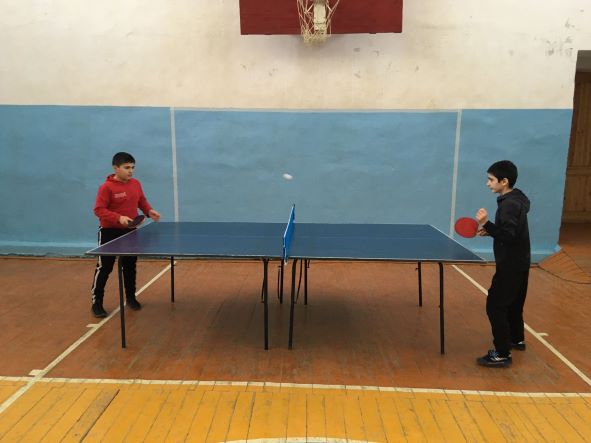 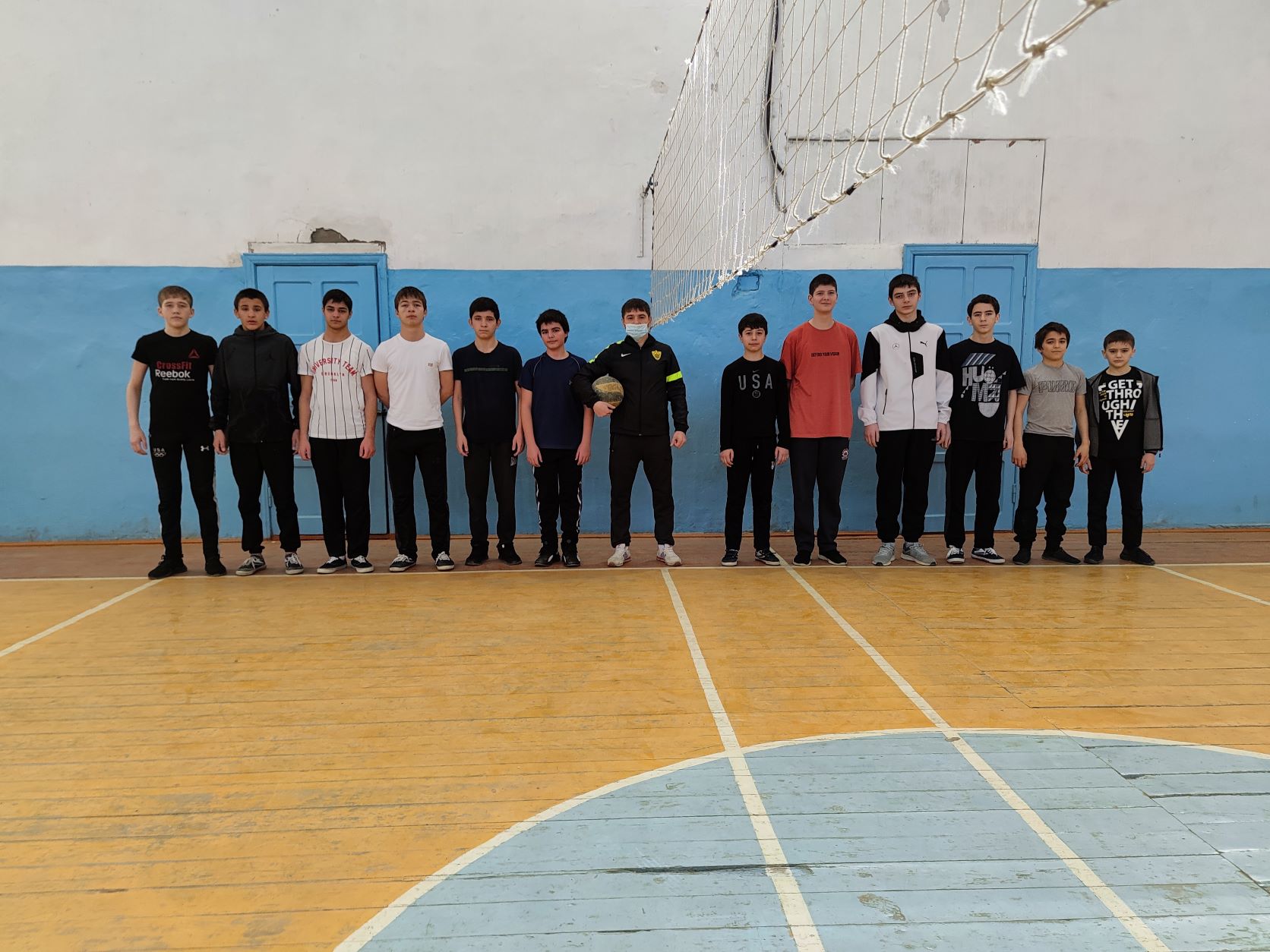 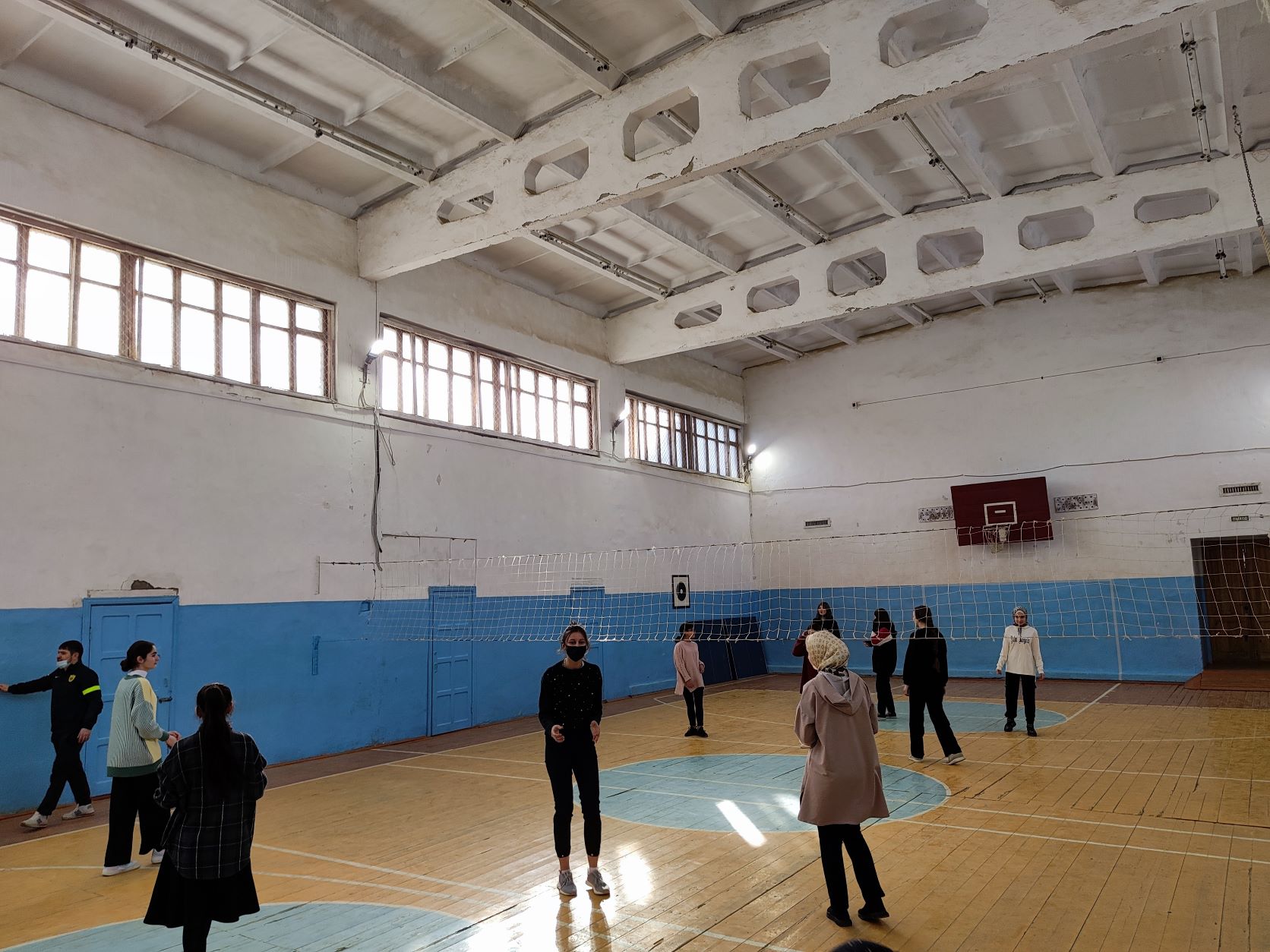 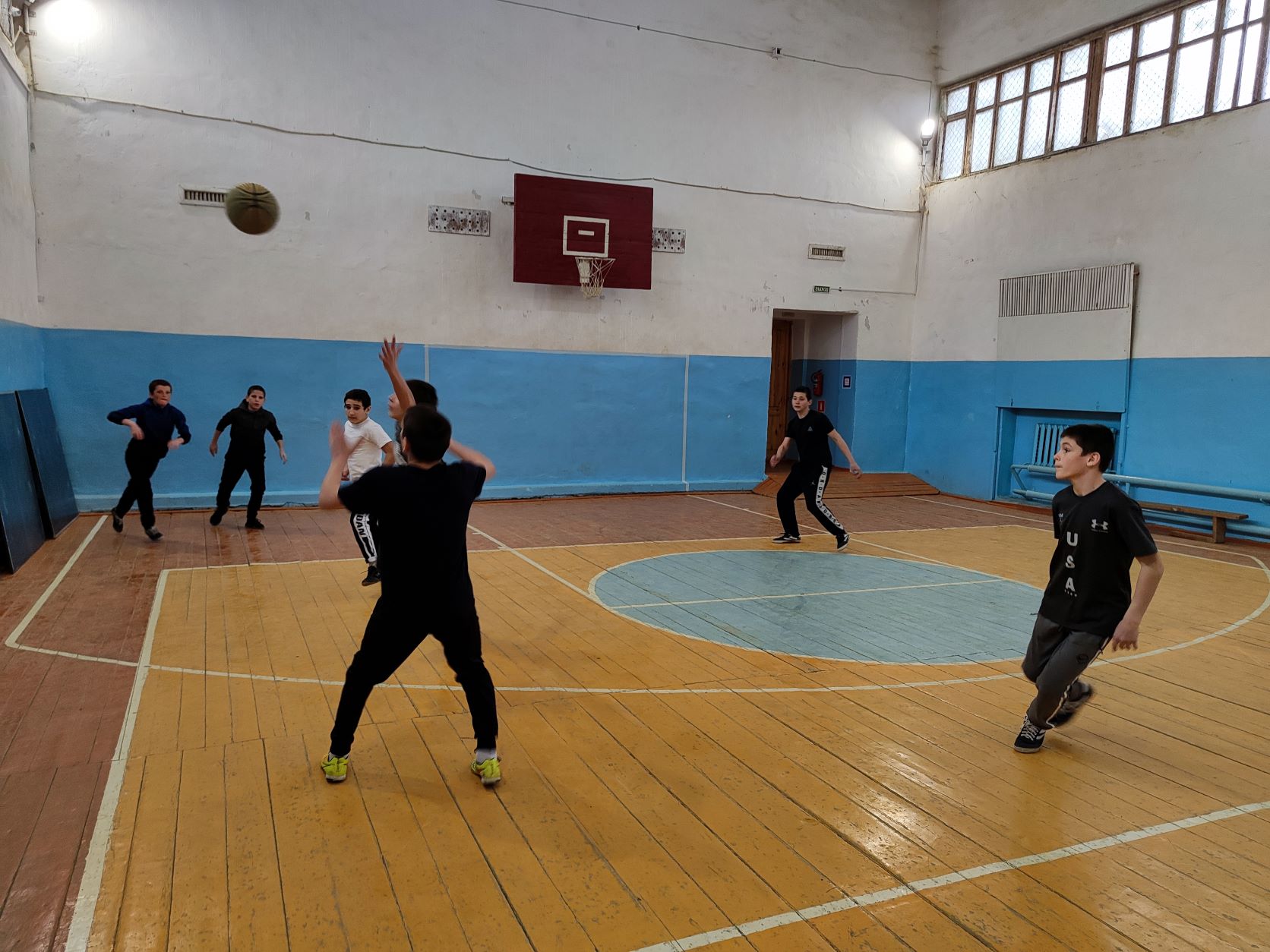 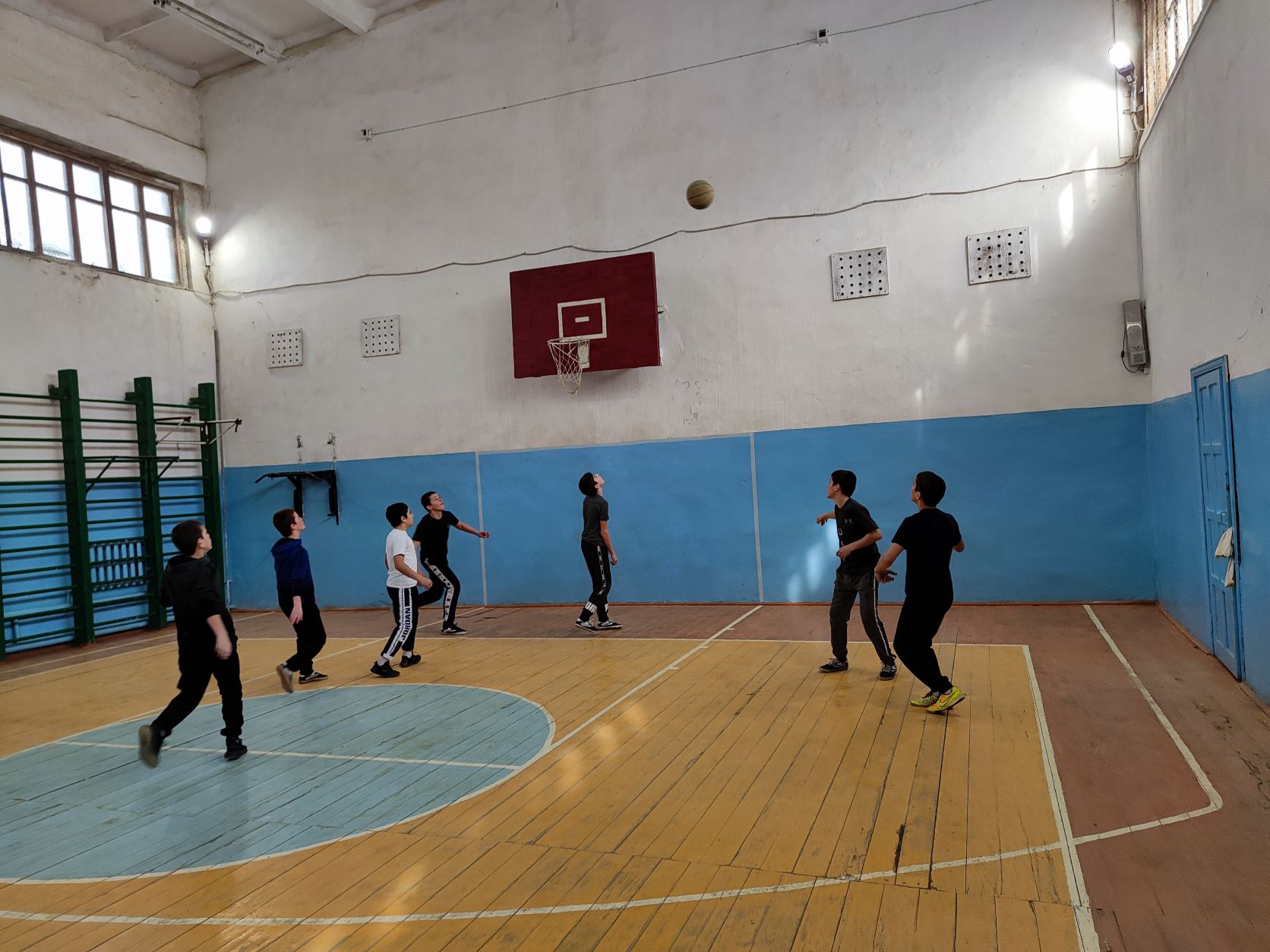 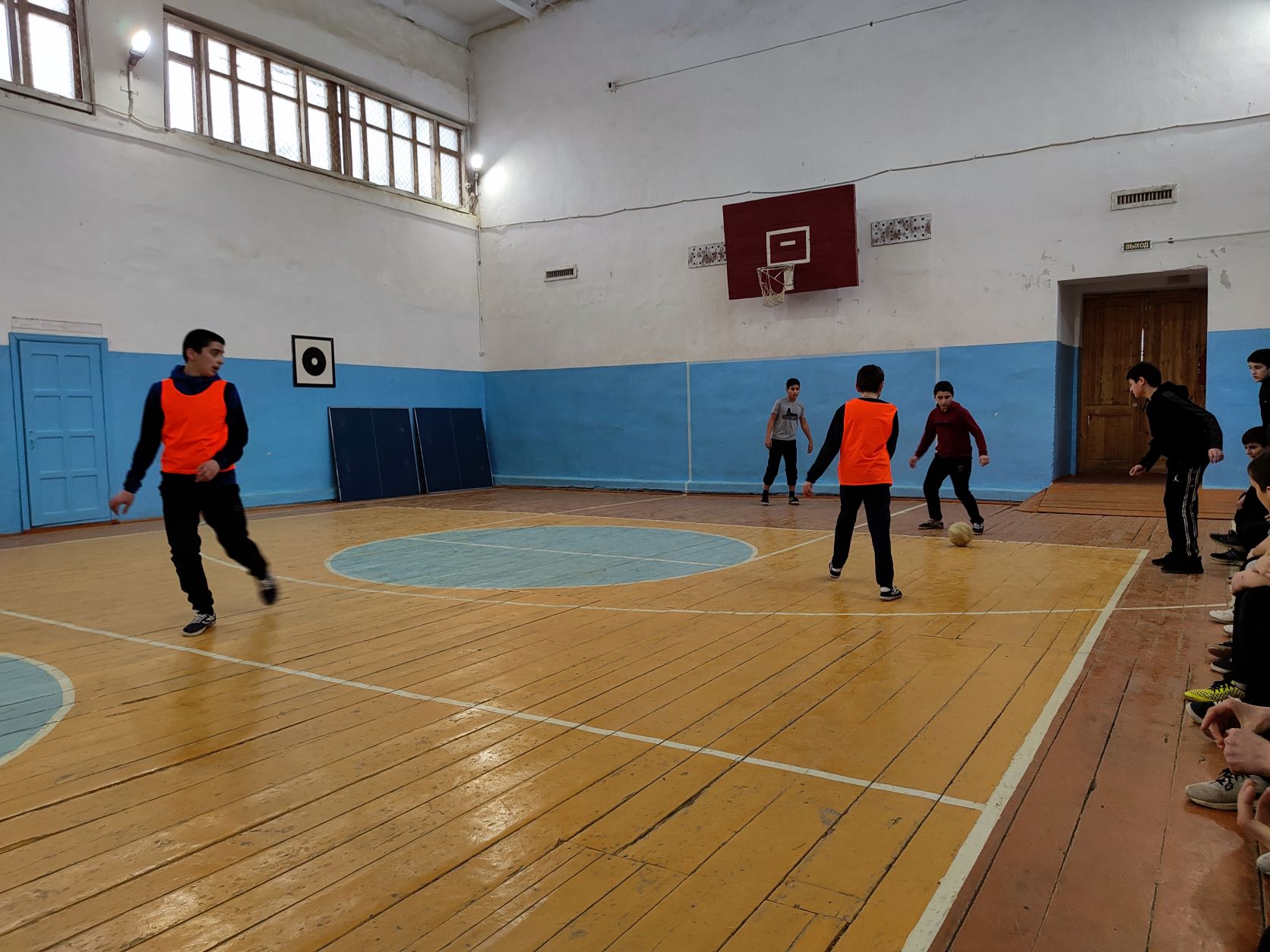 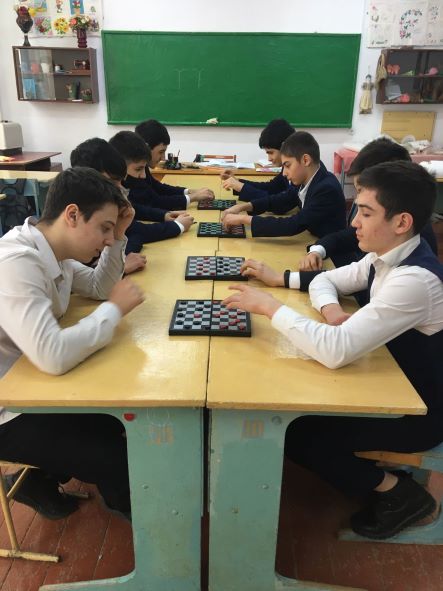 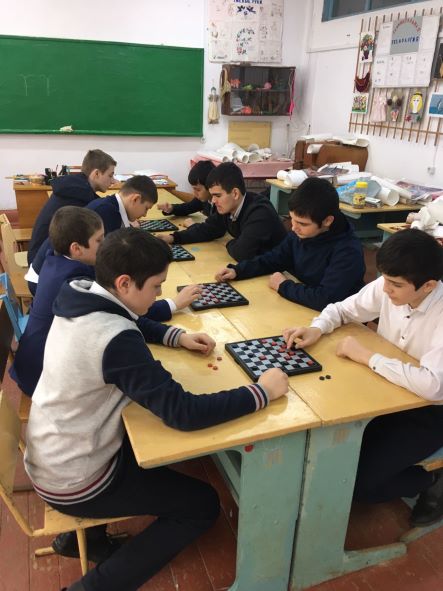 1Сроки проведения школьного этапа15.01-12.022Количество общеобразовательных организации, проводящих школьный этап игр ШСК13Количество обучающихся ШСК, принявших участия в школьном этапе1184Программа проведении школьного этапа.Баскетбол 3x3, легкая атлетика (эстафета), настольный тенис, футзал(футбол 3х3), Волейбол, шашки,5Информационная поддержка игр ШСК, освещения в СМИСайт школы , Инстарграм 